                                  Буклет « Грамотный пешеход»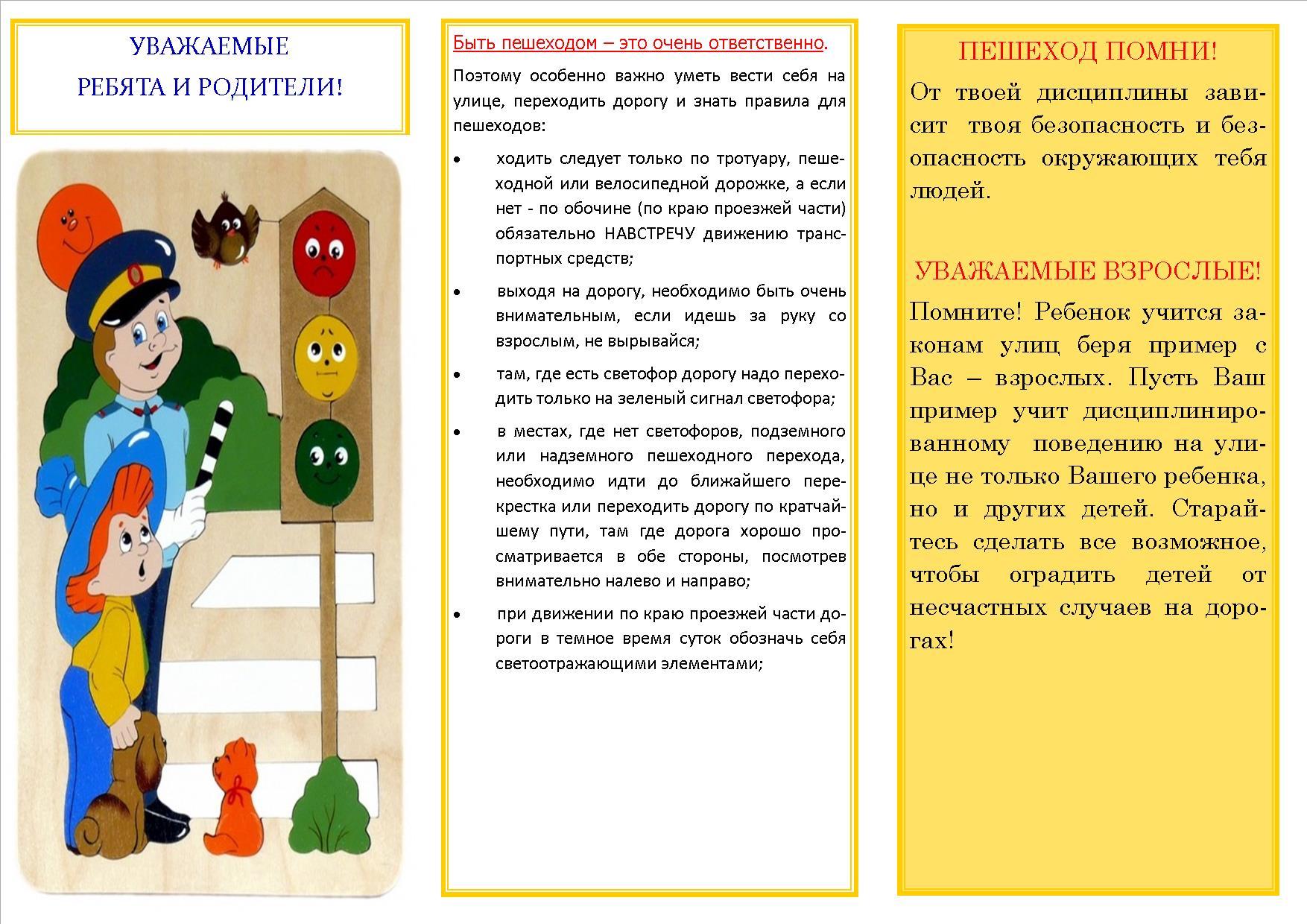 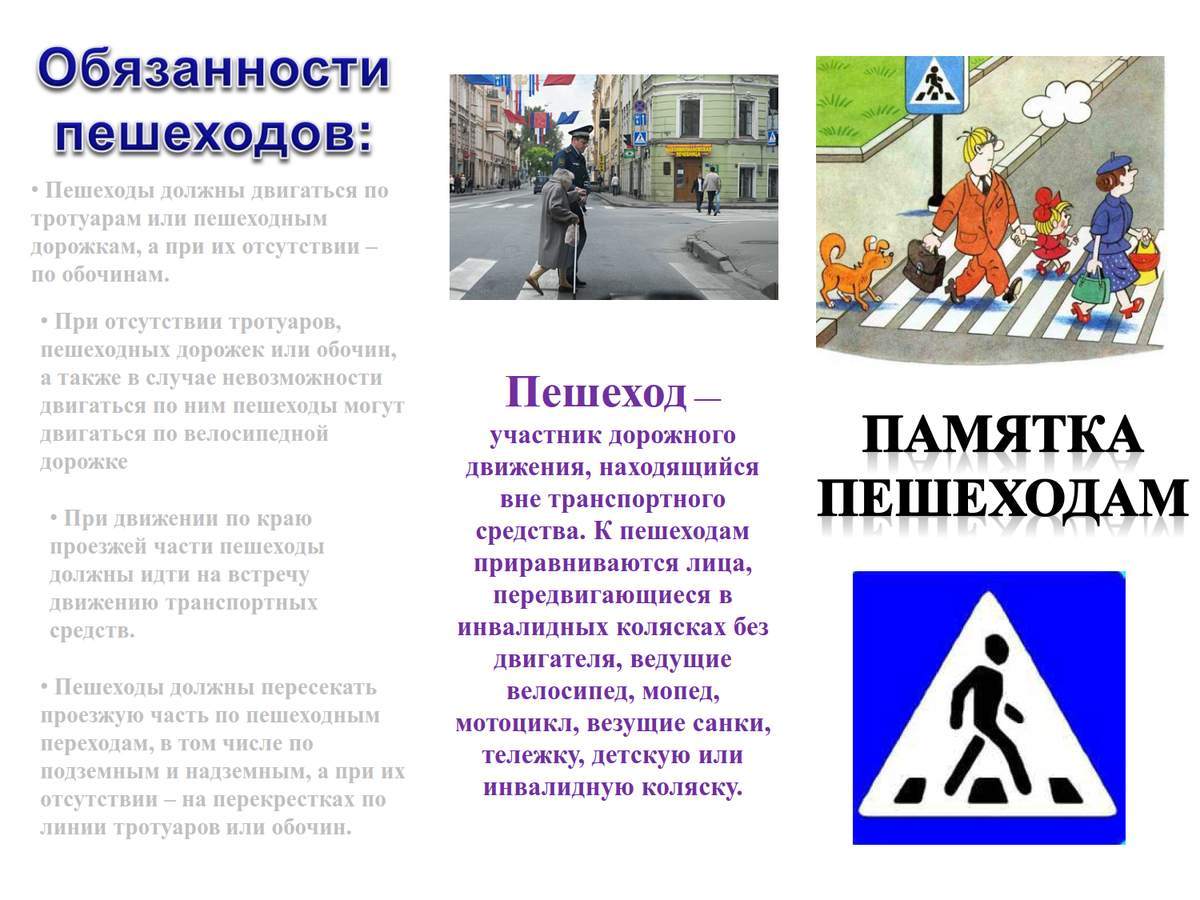 